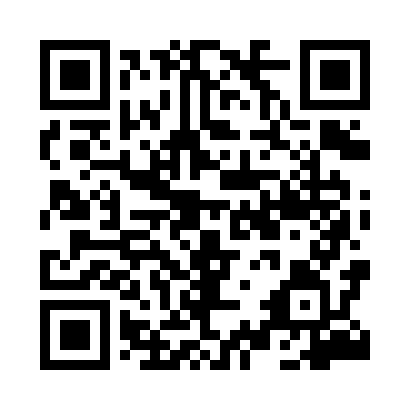 Prayer times for Pyrzyckie, PolandMon 1 Apr 2024 - Tue 30 Apr 2024High Latitude Method: Angle Based RulePrayer Calculation Method: Muslim World LeagueAsar Calculation Method: HanafiPrayer times provided by https://www.salahtimes.comDateDayFajrSunriseDhuhrAsrMaghribIsha1Mon4:306:341:055:317:369:332Tue4:276:311:045:327:389:353Wed4:246:291:045:347:409:384Thu4:206:271:045:357:429:405Fri4:176:241:035:367:449:436Sat4:146:221:035:377:459:457Sun4:116:201:035:397:479:488Mon4:086:171:035:407:499:509Tue4:056:151:025:417:519:5310Wed4:016:131:025:427:539:5511Thu3:586:101:025:447:549:5812Fri3:556:081:015:457:5610:0113Sat3:516:061:015:467:5810:0314Sun3:486:031:015:478:0010:0615Mon3:456:011:015:498:0110:0916Tue3:415:591:015:508:0310:1217Wed3:385:571:005:518:0510:1518Thu3:345:541:005:528:0710:1719Fri3:315:521:005:538:0910:2020Sat3:275:501:005:548:1010:2321Sun3:235:4812:595:568:1210:2622Mon3:205:4512:595:578:1410:3023Tue3:165:4312:595:588:1610:3324Wed3:125:4112:595:598:1810:3625Thu3:085:3912:596:008:1910:3926Fri3:045:3712:596:018:2110:4227Sat3:005:3512:586:028:2310:4628Sun2:565:3312:586:048:2510:4929Mon2:525:3112:586:058:2610:5330Tue2:485:2912:586:068:2810:56